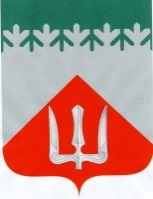 А Д М И Н И С Т Р А Ц И ЯВолховского муниципального районаЛенинградской  областиП О С Т А Н О В Л Е Н И Е    от 21 декабря 2020 г.                                                                              № 3984                                                 ВолховО перечне должностей муниципальной службы, замещение которых связано с коррупционными рискамиВ целях реализации Федерального закона от 25.12.2008 № 273-Ф3 «О противодействии коррупции»  п о с т а н о в л я ю:1. Утвердить Перечень должностей муниципальной службы администрации Волховского муниципального района Ленинградской области                 и органов, входящих в структуру администрации, наделенных статусом юридического лица, замещение которых связано с коррупционными рисками, согласно приложению № 1 к настоящему постановлению.2.	Утвердить Перечень должностных обязанностей муниципальных служащих, связанных с коррупционными рисками,  согласно  приложению № 2 к настоящему постановлению.3. Считать утратившими силу постановление администрации Волховского муниципального района Ленинградской области от 19.12.2019                        № 3292 «О перечне должностей муниципальной службы, замещение которых связано с коррупционными рисками».4. Контроль за исполнением постановления возложить на заместителя главы администрации по безопасности Карандашову С.В.Глава администрации                                                                               А.В. БрицунИсп.Цуник Юлия Викторовна, 8(81363) 79-402Приложение № 1УТВЕРЖДЕНпостановлением администрацииВолховского муниципального районаЛенинградской областиот 21 декабря 2020 г. № 3984Перечень должностей муниципальной службы администрации Волховского муниципального района Ленинградской области и органов, входящих в структуру администрации, наделенных статусом юридического лица, замещение которых связано с коррупционными рискамиПриложение № 2УТВЕРЖДЕНпостановлением администрацииВолховского  муниципального районаЛенинградской областиот 21 декабря 2020 г. № 3984Перечень должностных обязанностей муниципальных служащих,связанных с коррупционными рисками1. Осуществление постоянно, временно или в соответствии со специальными полномочиями функций представителя власти либо организационно-распорядительных или административно-хозяйственных функций.2. Предоставление муниципальных услуг гражданам и организациям; подготовка документов на предоставление муниципальных услуг гражданам и организациям.3. Осуществление контрольных и надзорных мероприятий.4. Подготовка и принятие решений о распределении бюджетных ассигнований, субсидий, межбюджетных трансфертов, а также распределение ограниченного ресурса (квоты, частоты, участки недр и др.).5. Осуществление муниципальных закупок.6. Выдача лицензий и разрешений.6. Хранение и распределение материально-технических ресурсов7. Подготовка решений в сфере земельных и имущественных отношений.8. Осуществление переданных отдельных государственных полномочий в сфере административных правонарушений.9. Подготовка решений правового характера.10. Подготовка решений в сфере архитектуры и градостроительства.11. Управление имуществом, находящемся в муниципальной собственности Волховского муниципального района.12. Управление земельными ресурсами.13. Выдача разрешений на строительство и на ввод объектов.№п.п.Замещаемая должностьФамилия, имя,отчество основного работникаФамилия, имя, отчествоработника,  принятого на период временного отсутствия основного работника1Первый заместитель главы администрацииЯценко Илья Николаевич2Исполняющая обязанности  заместителя главы администрации по экономике и инвестиционной политике  Милая Анна Игоревна3Заместитель главы администрации по социальным вопросамКонева Светлана Владимировна4Заместитель главы администрации по ЖКХ, транспорту и строительствуРоманов Владимир Георгиевич5Заместитель главы администрации по безопасностиКарандашова Светлана Викторовна6Председатель комитета по управлению муниципальным имуществомТимонина Татьяна Валентиновна 7Начальник отдела имущественных отношений Комитета по управлению муниципальным имуществомТычининаМарина Владимировна8Начальник отдела земельных отношений Комитета по управлению муниципальным имуществомГригорьева Валентина Ивановна9Ведущий специалист Комитета по управлению муниципальным имуществомБогомолова Ольга Владимировна10Главный специалист Комитета по управлению муниципальным имуществомЗайцева Татьяна Евгеньевна11Ведущий специалист Комитета по управлению муниципальным имуществомСидороваЭлеонораАндреевна12Ведущий специалист Комитета по управлению муниципальным имуществомДушина Мария Игоревна13Ведущий специалист Комитета по управлению муниципальным имуществомВанюшова Наталья Владимировна14Ведущий специалист Комитета по управлению муниципальным имуществомСотникова Наталья Александровна15Главный специалист Комитета по управлению муниципальным имуществомЛорер Ирина Анатольевна16Ведущий специалист Комитета по управлению муниципальным имуществомОсиповаКристина Михайловна17Ведущий специалист Комитета по управлению муниципальным имуществомШишлянникова Ольга Яковлевна18Ведущий специалист – главный бухгалтер Комитета по управлению муниципальным имуществомШаманова Ирина ВячеславовнаЛукомская   Нурия   Зарифуллаевна19Председатель комитета финансовЗверкова Венера Габдуллаевна20Заместитель председателя комитета финансов – начальник отдела планирования бюджетаПевват Елена  Михайловна21 Начальник отдела казначейского исполнения бюджета –главный бухгалтер комитета финансовАверина Татьяна  Васильевна22Начальник сектора муниципального финансового контроля комитета финансовСергиенко Елена Юрьевна23Главный специалист  сектора муниципального финансового контроля комитета финансовКопалкина Ольга  Викторовна24Начальник сектора анализа и прогнозирования доходов отдела планирования бюджета комитета финансовАкульшина Татьяна Валентиновна25Начальник сектора учета и отчетности  отдела казначейского исполнения бюджета - заместитель главного бухгалтера комитета финансовРомановская Оксана Владимировна26 Начальник сектора казначейского исполнения  бюджета отдела  казначейского исполнения бюджета комитета финансов Емельянова Елена Владимировна27Начальник сектора бюджетного планирования  отдела планирования бюджета комитета финансовКострякова Марина Анатольевна28Председатель комитета по образованиюМельникова Юлия Николаевна29Заместитель председателя – начальник отдела общего образования Комитета по образованиюБашкирова Елена  Алексеевна30Начальник планово-экономического сектора Комитета по образованиюУварова Полина Анатольевна31Ведущий специалист отдела общего образования Комитета по образованиюЗаекина Екатерина Сергеевна32Ведущий специалист планово-экономического сектора Комитета по образованиюГригорьеваАнна  Николаевна33Ведущий специалист планово-экономического сектора Комитета по образованиюЛебедеваЭльвира  Александровна34Председатель комитета  по экономике  и инвестициямБогодухова Валентина Николаевна35Начальник отдела по развитию бизнеса, агропромышленному комплексу и природным ресурсам комитета по экономике и инвестициямМарьяничеваЮлияЕвгеньевна36Главный специалист отдела по развитию бизнеса, агропромышленному комплексу и природным ресурсам комитета по экономике и инвестициямМартышева Марина Олеговна37Ведущий специалист отдела по развитию бизнеса, агропромышленному комплексу и природным ресурсам комитета по экономике и инвестициямТемноваОльгаАлексеевнаТимофееваИринаВалентиновна38Ведущий специалист отдела социально-экономического развития комитета по экономике и инвестициямСакса Елена Николаевна39Главный специалист отдела социально-экономического развития комитета по экономике и инвестициямИльинаТатьянаВладимировна40Ведущий специалист отдела по развитию бизнеса, агропромышленному комплексу и природным ресурсам комитета по экономике и инвестициямБухтеваГалина АнатольевнаБаженкова Ольга Валентиновна41Начальник отдела социально-экономического развития комитета по экономике и инвестициямЕфремоваИрина Михайловна42Начальник сектора муниципального контроляЕрошкова Наталья Юрьевна43Начальник отдела муниципального заказаРыгалин Сергей Владиславович44Главный специалист отдела муниципального заказаЮрченко Александра Владимировна45Ведущий специалист отдела муниципального заказаКалиничева Наталья Юрьевна46Ведущий специалист отдела муниципального заказаЦветкова Ольга Владимировна47Председатель комитета по ЖКХ, жилищной политикеГаврилова Светлана  Евгеньевна48Начальник отдела жилищного фонда, благоустройства и транспорта комитета по ЖКХ, жилищной политикеРезухинаНатальяВладимировна49Ведущий специалист отдела жилищного фонда,  благоустройства и  транспорта комитета по ЖКХ, жилищной политикеЛокосоваОльгаЛеонидовна50Ведущий специалист отдела жилищного фонда,  благоустройства и  транспорта комитета по ЖКХ, жилищной политикеБаранова Лариса Ивановна51Главный специалист отдела жилищного фонда,  благоустройства и  транспорта комитета по ЖКХ, жилищной политикеКротоваКристина Игоревна52Ведущий специалист отдела жилищного фонда,  благоустройства и  транспорта комитета по ЖКХ, жилищной политике, который занимается осуществлением разработки муниципального задания и контроль за его исполнением по содержанию улично-дорожной сети города ВолховаЕгармина АльбинаВалентиновна53Начальник отдела архитектуры – главный архитекторФроловаТатьяна Викторовна54Ведущий специалист отдела  архитектурыКуваева Нэлля Анатольевна55Ведущий специалист отдела архитектурыПавловичЕлена Константиновна56Ведущий специалист отдела архитектурыВасильева Татьяна Сергеевна57Главный специалист отдела архитектурыЕвсеева Ольга Николаевна58Ведущий специалист-муниципальный инспектор отдела архитектурыЛукинаВалерия СтаниславовнаЛопатинаНателла Валерьяновна59Ведущий специалист отдела архитектуры Киселева Татьяна Валентиновна60Ведущий специалист отдела архитектурыКокина Татьяна ГеннадьевнаНарышкина ТатьянаНиколаевна61Ведущий специалист отдела архитектурыКлочева Наталья Александровна62Начальник юридического управленияСеменова Элла Евгеньевна63Главный специалист юридического управленияФилисова Татьяна Александровна64Главный специалист юридического управленияКравцов Сергей Юрьевич65Начальник отдела бухгалтерского учета и отчетности -главный бухгалтерПетошина Оксана Владимировна66Главный специалист отдела бухгалтерского учета и отчетности – заместитель главного бухгалтераСтепанова Юлия Алексеевна67Ведущий специалист отдела бухгалтерского учета и отчетностиДементьева Юлия Алексеевна68Ведущий специалист отдела бухгалтерского учета и отчетностиРачас Ирина Васильевна69Ведущий специалист отдела бухгалтерского учета и отчетностиТюрикова Людмила Александровна70Начальник архивного отделаЛютикова Татьяна Александровна71Главный специалист архивного отделаМитянина Анна Анатольевна72Ведущий специалист архивного отделаАкулишнина Мария Владимировна73Специалист первой категории архивного отделаЛахно Татьяна Михайловна74Главный специалист-ответственный секретарь административной комиссииСоловьева Наталья Владимировна75Начальник отдела по обеспечению деятельности комиссии по делам несовершеннолетних и защите их прав – ответственный секретарьЧумакова Светлана Анатольевна76Главный специалист отдела по обеспечению деятельности комиссии по делам несовершеннолетних и защите их правШилова Ольга Николаевна77Начальник отдела ЗАГССайченко Наталья Вадимовна78Главный специалист отдела ЗАГСЛарионоваЮлия Валерьевна79Ведущий специалист отдела ЗАГСДерипаска Екатерина Валентиновна80Ведущий специалист отдела ЗАГСЖук Марина Юрьевна81Специалист первой категории отдела ЗАГСРоманова ОльгаМихайловна82Начальник управления по опеке и попечительствуАнтипова Юлия Викторовна83Заместитель начальника управления по опеке и попечительствуЛюбина Юлия Николаевна84Ведущий специалист управления по опеке и попечительствуМихееваЕкатерина Игоревна85Главный специалист управления по опеке и попечительствуЛитвинова Елена Анатольевна86Главный специалист управления по опеке и попечительствуТерентьеваТатьяна Викторовна87Ведущий специалист управления по опеке и попечительствуГрузинскаяАлена Леонидовна88Ведущий специалист управления по опеке и попечительствуРубашевская Светлана Юрьевна89Ведущий специалист управления по опеке и попечительствуГуляковаЕлизавета Михайловна90Ведущий специалист управления по опеке и попечительствуЧердакова Евгения Евгеньевна91Начальник отдела по делам ГО и ЧСМельников Виктор Петрович92Главный специалист отдела по делам ГО и ЧСБардокинаНаталья Ивановна93Ведущий специалист отдела по делам ГО и ЧСКувырковСергей Геннадьевич94Ведущий специалист отдела по делам ГО и ЧСРудневВладимир Анатольевич95Начальник отдела по культуре и туризмуСмирнов Сергей Александрович96Начальник отдела по спорту, молодежной политикеКорсак Юлия Александровна97Ведущий специалист отдела по спорту, молодежной политикеЕсенин Константин Сергеевич98Ведущий специалист отдела по спорту, молодежной политикеФранцузов Матвей Андреевич